         12 апреля в малом зале Дворца культуры им.И.Г.Тагирова с. Касумкент среди учащихся 10-х классов общеобразовательных учреждений Сулейман-Стальского района прошел конкурс чтецов, приуроченный к празднованию Дня лезгинского народного героического эпоса «Шарвили-2019».
         Конкурс проводился в целях выявления и поддержки творчески одаренных детей, повышения их интереса к национальной культуре лезгин, привития любви к традициям и истории своего народа. В данном конкурсе участвоволи учащиеся МКОУ «Саидкентская СОШ»
         Учащиеся получили возможность посостязаться друг с другом в навыках чтения отрывков из эпоса «Шарвили». 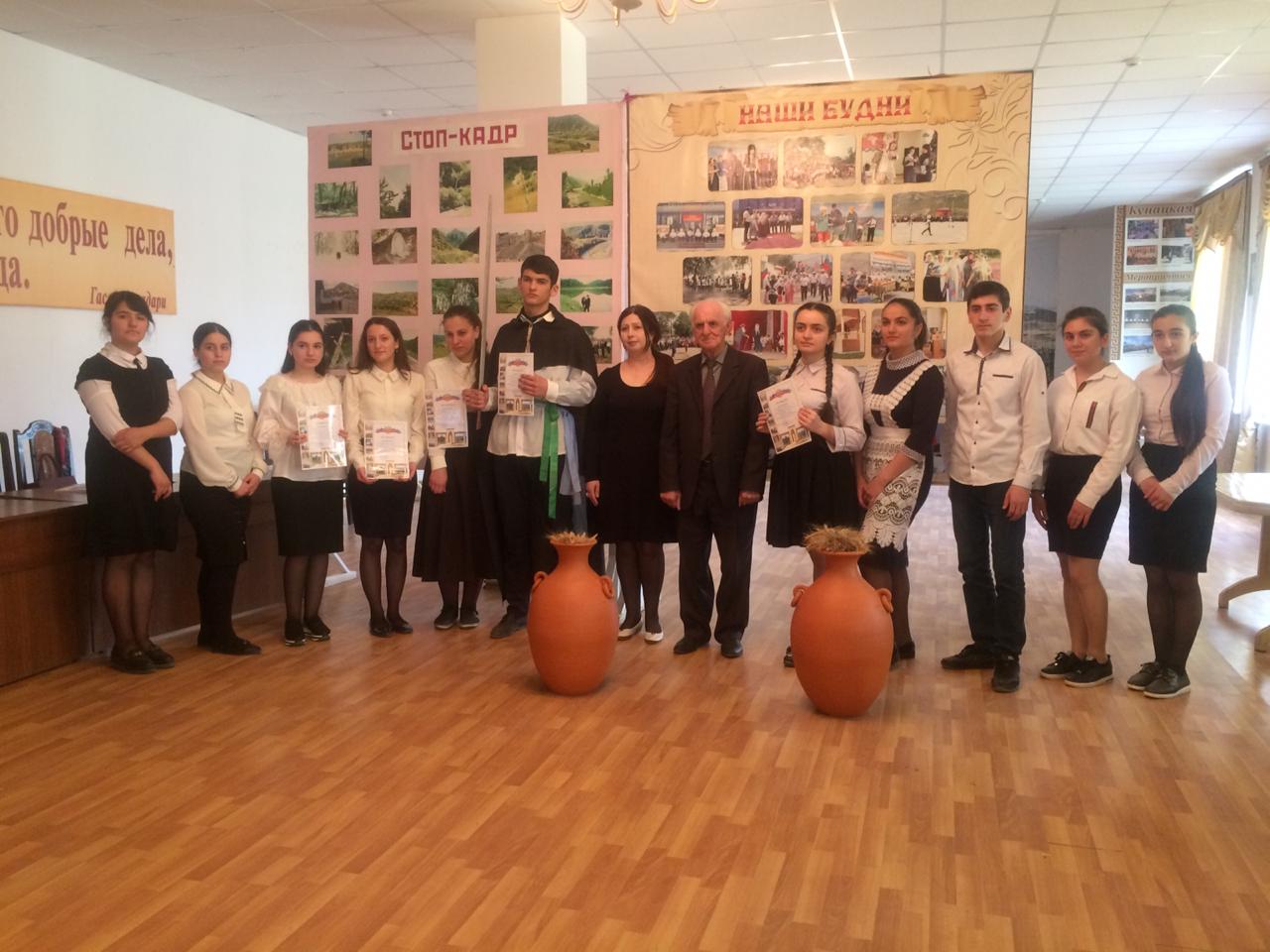 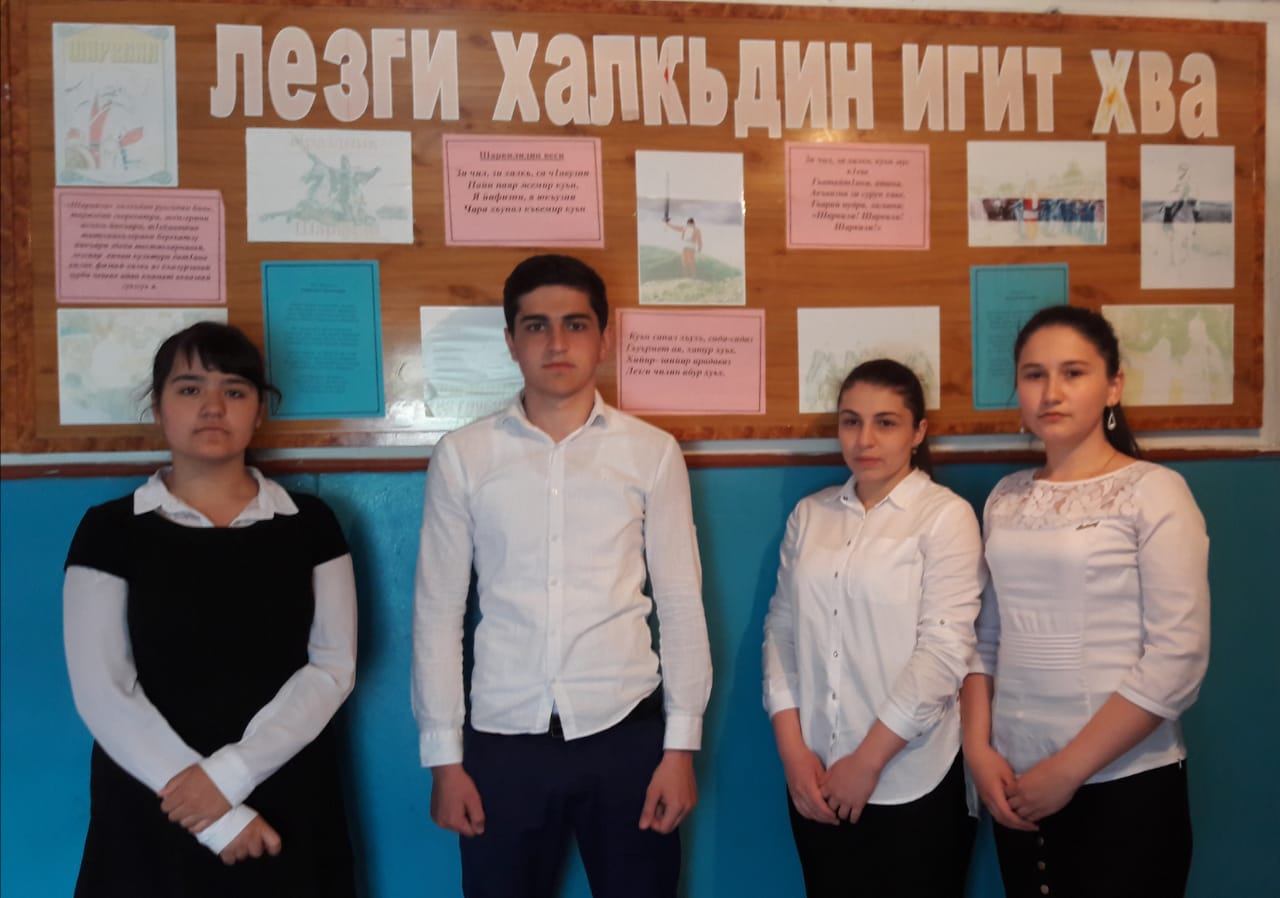 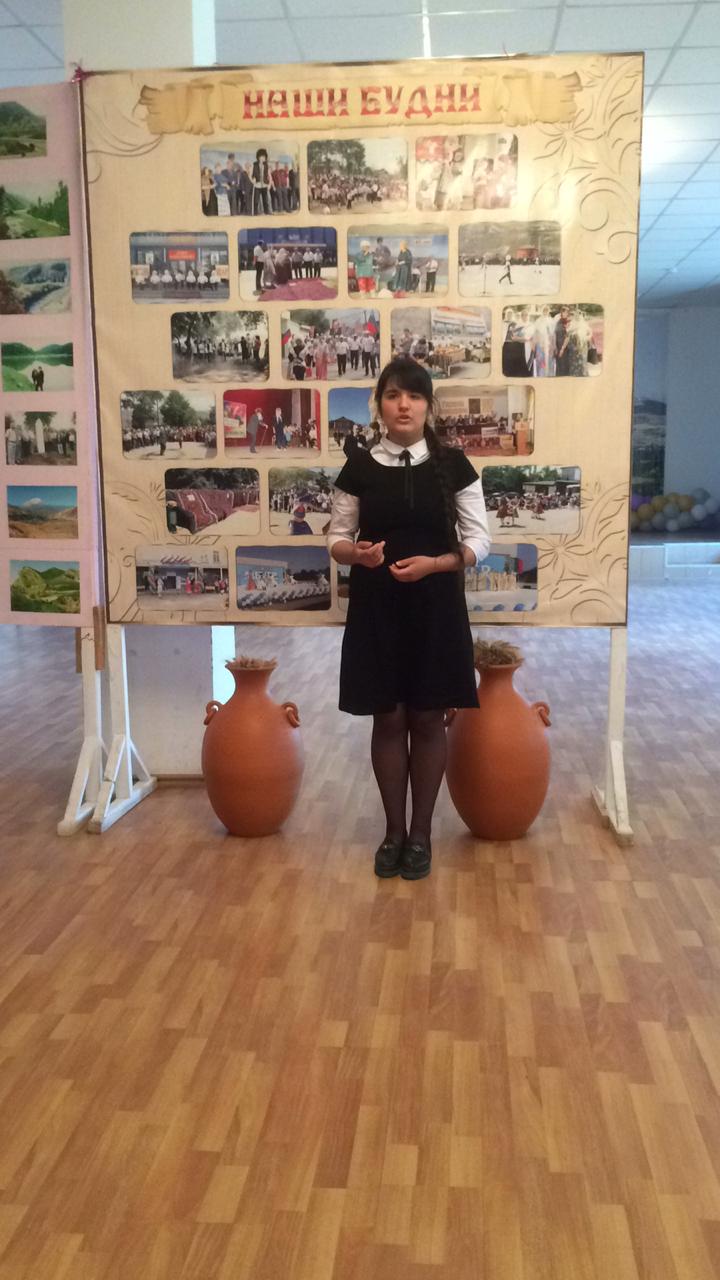 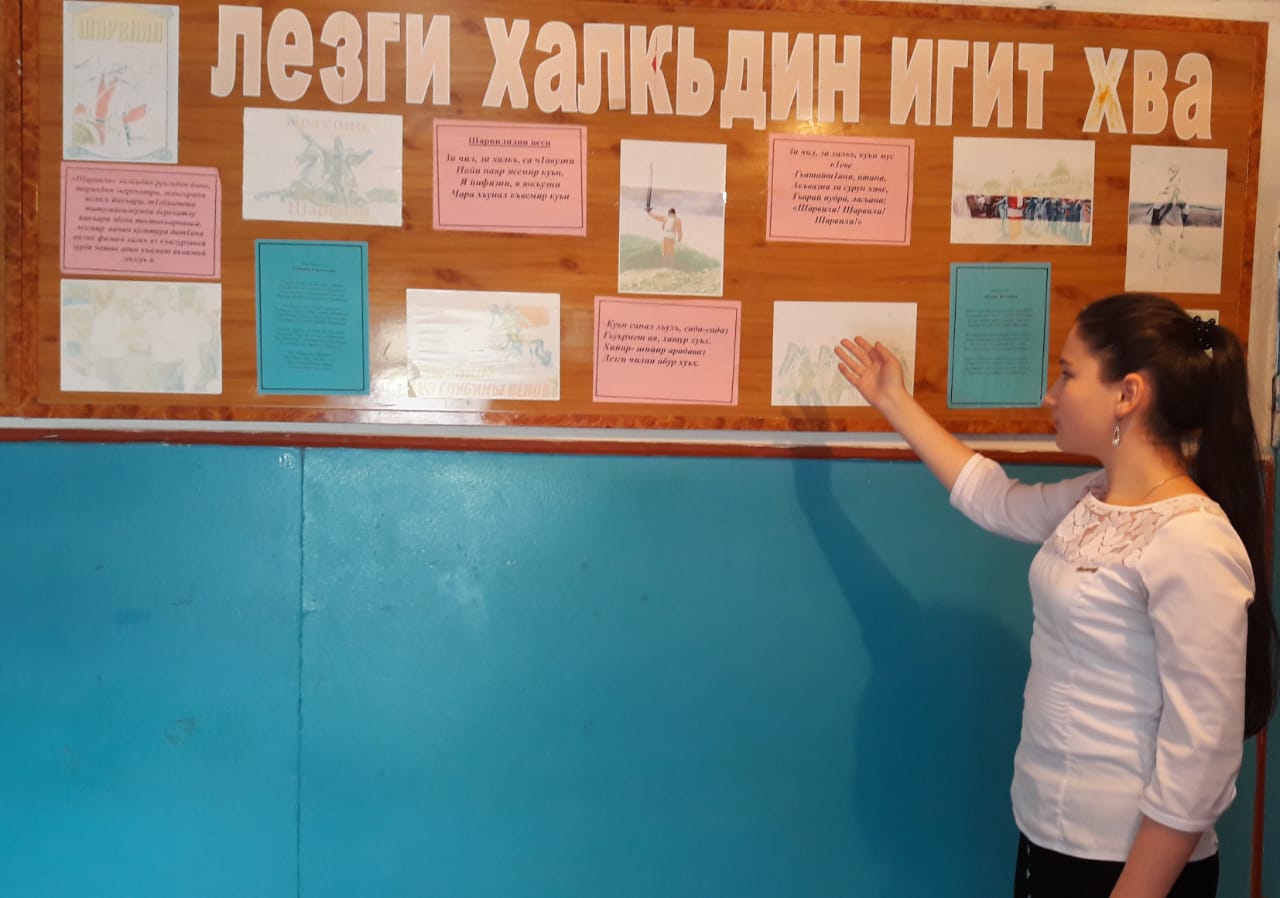 